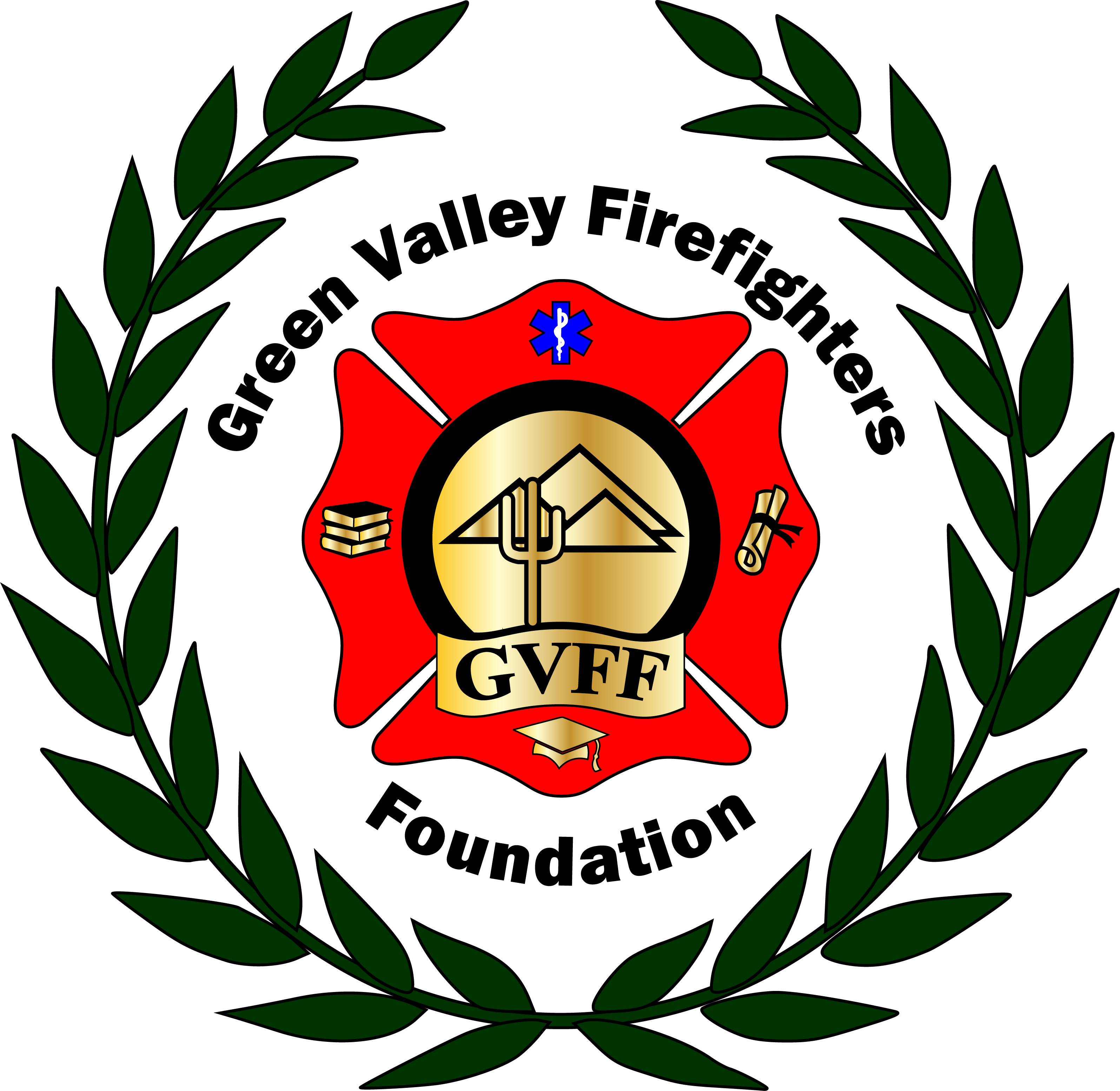 The Green Valley Firefighters Foundation Board of Directors MeetingHQ/Training CenterApril 4, 2018 5:00P.M.Board Meeting MinutesCall to Order – Anthony Taylor called the meeting to order at 5:05 P.M. Present were Taylor Barter, Talia Carey, Anathea Taylor, Chris Scheller, Anthony Taylor and Chuck Wunder. Selina Kubitskey joined the group at 5:13 P.M. Sarah Nowell joined the group at 5:20 P.M. Approval of Minutes from March 8, 2018. - Talia Carey presented the minutes from the March 8, 2018 meeting for approval. Anthony Taylor made a motion to approve as presented. Chris Scheller seconded the motion. All were in favor and the minutes were approved. Financial Business/Report – Chief Wunder presented a financial report, with all the details from the Pickleball tournament and the Gala finalized. The bank balance is currently at $60,137.66. Chris Scheller made a motion to approve the financial report. Talia Carey seconded. All were in favor and the financials were approved. Chief Wunder then asked for a reimbursement to the District for the credit card fees, in the amount of $265.07.  Chris Scheller made the motion to approve the request. Anthony Taylor seconded. All were in favor and the reimbursement motion was approved.  There was a discussion about thinking ahead to start planning for an investment account now that the bank balance is where it is. Old Business-None. New Business 	  Board Positions:  The group held a general discussion and went over these key items listed below in bullet points. The Articles of Incorporation need to be updated with the State. We did not formalize that last year when we updated the Director positions. We need current, active members on the Board of Directors, as Alexis Lundgren and Kimberlee Scheller are still listed as active members and need to be removed. Chief Wunder made a motion to remove them and add Talia Carey to the Articles of Incorporation. Chris Scheller seconded. All were in favor, and the motion passed.   Current Board Positions: Anthony Taylor, Chris Scheller, Talia Carey, and Chief Wunder will all be staying in current their current respective positions for now. Sarah Nowell will be groomed/trained to take over the treasurer spot from Chief Wunder. Website: The group was in agreement that a professional website build was in order. Talia will contact Chad Bush at Raven’s Eye Design to set a meeting. Next Year’s Ball Date: March 30, 2019 has been set with QC. We need to start thinking of themes. Are we going to do a mid-year event? Talia will reach out to QC and see what they have for dates available.  Firehouse Action Dinner: May 20,2018- Sunday at 5:00P.M. at Station 155 this year. Talia will confirm with the Erickson’s. Agenda items for next meeting: a thank you for the QC pickleball club. Shirts for the Foundation members, (Polos), T shirts for sale. Midyear event. Reminder, there is a BBQ at Chris/Taylor’s house on FRIDAY the 27th.     Next Meeting Date – The next meeting was set for May 15 at 5:00P.M at Location TBD.    Adjourn - There being no further business, the meeting was adjourned at 6:30 P.M. 